ПАСПОРТОБЪЕКТА УВЕКОВЕЧИВАЮЩЕГОПАМЯТЬ ПОГИБШИХ ПРИ ЗАЩИТЕ ОТЕЧЕСТВА(Регион/ муниципальное образование/ городской (муниципальный) округ, муниципальный район / порядковый номер паспорта/ год)3. Фотографическое изображение объекта (1-3 фотографии):27.04.2023 Дата съемки (число, месяц, год).не проводились	(проводились, не проводились).деревня Александровкадеревня АлександровкаНовоеловский сельсовет Новоеловский сельсовет Большеулуйский районБольшеулуйский район(наименование населенного пункта)(наименование населенного пункта)Администрация Администрация Новоеловского сельсоветаНовоеловского сельсоветаБольшеулуйского районаБольшеулуйского районаКрасноярского краяКрасноярского края          (наименование ОМСУ)24/24/05/004 /20231.	Сведения о наименовании объекта:Братская могила жертв колчаковского карательного отряда,  расстрелянных в марте 1919г(полное наименование объекта)2.	Сведения о праве собственности объекта:Объект в собственности Администрации Новоеловского сельсовета                     (муниципальная, региональная, федеральная собственность)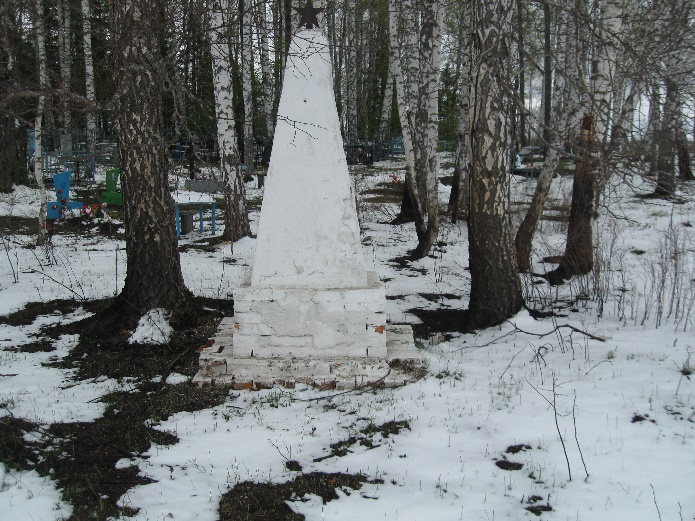 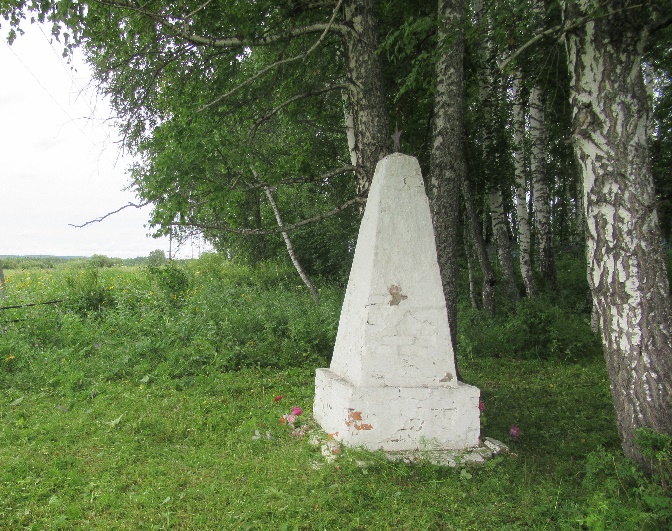 4. Место расположения объекта.  4.1. Адресная привязка объекта: 662113, Россия, Красноярский край, Большеулуйский  район, д. Александровка, 500м западнее деревни Александровка на общем кладбище.4.2. Координаты объекта: 56.528407, 90.7749644.3. Кадастровый номер земельного участка, на котором расположен Объект24:09:0501002:784.4. Кадастровый номер объекта недвижимости 24:09:0501002:2205. Форма увековечения памяти:   Воинское захоронение.(памятник, стела, обелиск, мемориальная доска,другие мемориальные сооружения и объекты (указать какие)).6. Краткое описание объекта с указанием исторических сведений:  Четырехугольный пирамидальный обелиск, с усеченной вершиной, металлической звездой на постаменте в форме параллелепипеда. Выполнен из кирпича , оштукатурен и побелен. Высота обелиска -2,5м, площадь основания -1,2*1,2=0,7кв.м,высота постамента -0,2 м.  7. Сведения о времени возникновения или дате создания объекта: 1961 г.8. Сведения о дате капитального ремонта / реконструкции объекта:8.1. Капитальный ремонт: –8.2. Реконструкция объекта:  – 9. Кем осуществляется уход за объектом:Уход за памятником осуществляется сотрудниками Александровского сельского Дома культуры, филиала муниципального бюджетного  учреждение культуры«Большеулуйская централизованная клубная система»10. Подпись, заверенная печатью, представителя ОМСУ:Глава Новоеловского сельсовета                          Е. В. Краева(должность)(подпись)(расшифровка подписи)МП